Принято на сессии Совета депутатов 25.10.2018г.Р Е Ш Е Н И Ерп. Усть-Абакан          от 25 октября 2018г.                                                                                     № 54Об утверждении Положения об Управлении имущественных отношений администрации Усть-Абаканского района Республики ХакасияРассмотрев ходатайство Главы Усть-Абаканского района, с целью приведения учредительных документов структурных подразделений администрации Усть-Абаканского района в соответствие с действующим законодательством, в соответствии со статьей 23 Устава муниципального образования Усть-Абаканский район Республики Хакасия, Совет депутатов Усть-Абаканского района Республики ХакасияРЕШИЛ:1. Утвердить Положение об Управлении имущественных отношений администрации Усть-Абаканского района Республики Хакасия (согласно Приложению).2. Считать утратившим силу решение Совета депутатов Усть-Абаканского района:       - от 10 октября 2011 г. № 95 «Об утверждении Положения «Об Управлении имущественных отношений администрации  Усть-Абаканского района Республики Хакасия».3.  Настоящее Решение вступает в силу со дня его принятия.ПредседательСовета депутатовУсть-Абаканского района				Т.А. КурбатоваУтвержденоРешением Совета депутатов Усть-Абаканского районаот «25» октября 2018г. №  54Положениеоб Управлении имущественныхотношений администрацииУсть-Абаканского районаРеспублики ХакасияПриложениек решению Совета депутатовУсть-Абаканского района от «25» октября 2018г. №  54Настоящее Положение разработано в соответствии с Федеральным законом от 06.10.2003г № 131-ФЗ "Об общих принципах организации местного самоуправления в Российской Федерации",Уставом муниципального образованияУсть-Абаканский район, другими нормативными правовыми актами Российской Федерации, Республики Хакасия, Усть-Абаканского района и определяет правовые, экономические, финансовые основы и гарантии в организации деятельности Управления имущественных отношений администрации  Усть-Абаканского  района.Общие положенияУправление имущественных отношений администрации  Усть-Абаканского района Республики Хакасия (далее по тексту - Управление) является структурным подразделением администрации Усть-Абаканского района Республики Хакасия, осуществляющим от имени администрации Усть-Абаканского района исполнительно-распорядительные функции в области имущественных и земельных отношений, управления, распоряжения муниципальной собственностью, приватизации муниципального имущества, а также уполномоченного органа, осуществляющего распоряжение земельными участками, государственная собственность на которые не разграничена.Полное наименование: Управление имущественных отношений администрации Усть-Абаканского района Республики Хакасия. Сокращенное наименование: УИО администрации Усть-Абаканского  района.В своей деятельности Управление руководствуется Конституцией Российской Федерации, законодательством Российской Федерации, Республики Хакасия, Уставом муниципального образования Усть-Абаканский район, решениями Совета депутатов  Усть-Абаканского района, постановлениями, распоряжениями Главы Усть-Абаканского района, а также настоящим Положением.Управление является юридическим лицом, имеет бланки, штампы, круглую Гербовую печать со своим полным наименованием, счета в банках и ( или) органах, организующих исполнение бюджета. Управление имеет право от своего имени и от имени администрации Усть-Абаканского  выступать в судах судебной системы Российской Федерации в качестве истца, ответчика, третьего лица. Управление является правопреемником Управления имущественных отношений администрации муниципального образования  Усть-Абаканский район по всем своим обязательствам и полномочиям. Управление наделяется имуществом, переданным ему в оперативное управление, отвечает по своим обязательствам денежными средствами, находящимися в его распоряжении. При недостаточности денежных средств ответственность несет Учредитель.В своей деятельности Управление подчиняется Главе   Усть-Абаканского района.Распоряжения и приказы Управления, принятые в пределах его компетенции, являются обязательными для  муниципальных предприятий и учреждений, подведомственных Управлению.Лица, осуществляющие службу на должностях муниципальной службы, являются муниципальными служащими, на которых в соответствии с действующим законодательством распространяются все права, обязанности, ограничения и социальные гарантии, предусмотренные для муниципальных служащих.Местонахождение Управления (юридический и фактический адрес): 655100,  Республика Хакасия,  Усть-Абаканский район, рп. Усть-Абакан, ул. Гидролизная, 9.Основные задачи УправленияОсновными задачами Управления являютсяРешение вопросов местного значения в сфере формирования, управления и распоряжения муниципальной собственностью и земельными ресурсами.Участие в формировании доходной части бюджета района.Эффективное использование муниципальной собственности для обеспечения деятельности органов местного самоуправления района.Обеспечение выполнения государственных полномочий по распоряжению земельными участками в границах  Усть-Абаканского района, государственная собственность на которые не разграничена.Учет и контроль за использованием и сохранностью муниципального недвижимого и движимого имущества  муниципального образования.Приватизация муниципального имущества и земельных ресурсов муниципального образования.Обеспечение и защита имущественных прав и охраняемых законом интересов муниципального образования «Усть-Абаканский район » в пределах своей компетенции.Предоставление муниципальных услуг Усть-Абаканского района.Полномочия УправленияПолномочия Управления общего характера:Подготовка проектов постановлений администрации Усть-Абаканского района, распоряжений Главы Усть-Абаканского района и решений Совета депутатов  Усть-Абаканского района по вопросам  приватизации, управления и распоряжения муниципальным имуществом и земельными ресурсами.Управление и распоряжение муниципальным имуществом и земельными участками, на территории района, государственная собственность на которые не разграничена.Организация информационного обеспечения процесса управления муниципальной собственностью района.Осуществление защиты имущественных прав  Усть-Абаканского района.Осуществление полномочий по администрированию поступлений в бюджет, в соответствии с действующим законодательством. Осуществление контроля за правильностью исчисления, полнотой и своевременностью уплаты арендных платежей. Начисление, учет, пеней, штрафов по арендным платежам и иным поступлениям в бюджет   района. Осуществление мониторинга, анализа и прогнозирование поступлений средств в бюджет района на очередной финансовый год.Представление  Управлению финансов и экономики Администрации прогноза поступлений финансовых средств в бюджет района на следующий год.Принятие мер к взысканию неналоговых платежей в бюджет района.Рассмотрение предложений, заявлений и жалоб юридических и физических лиц и принятие по ним необходимых мер в пределах своей компетенции.Прием граждан и представителей юридических лиц по вопросам, относящимся к компетенции Управления.Осуществление полномочий муниципального заказчика при размещении заказов на закупку услуг по оценке муниципального имущества, межеванию земель, проведению технической инвентаризации объектов недвижимости в соответствии с действующим законодательством.Осуществление взаимодействия с федеральными органами государственной власти, органами государственной власти Республики Хакасия, органами исполнительной власти, органами местного самоуправления других муниципальных образований для выполнения поставленных перед Управлением  задач.Обращение в орган, осуществляющий государственную регистрацию прав на недвижимое имущество и сделок с ним на территории Российской Федерации, для государственной регистрации права муниципальной собственности, а также иных полномочий, предусмотренных действующим законодательством.  Полномочия Управления по формированию и учету муниципальной собственности:Осуществляет прием в муниципальную собственность имущества, находящегося в федеральной собственности, собственности субъектов Российской Федерации и иных формах собственности в установленном законом порядке.Осуществляет передачу имущества, находящегося в муниципальной собственности, в федеральную собственность, в собственность субъектов Российской Федерации, собственность сельских поселений в установленном законом порядке.Приобретает в собственность района имущество, предназначенное для решения вопросов местного значения района, способами, предусмотренными действующим законодательством и муниципальными правовыми актами.При приобретении права муниципальной собственности на имущество является правопреемником лиц, выступавших ранее арендодателями по договорам аренды этого имущества.Осуществляет принятие в муниципальную собственность бесхозяйного имущества.Обращается в суд с иском об изъятии у собственника бесхозяйственно содержимого объекта культурного наследия местного значения, включенного в реестр, либо земельного участка или участка водного объекта, в пределах которых располагается объект археологического значения.Обеспечивает проведение инвентаризации и учета муниципального имущества, казны в установленном порядке.Ведет реестр муниципальной собственности района.Осуществляет передачу муниципального имущества в распоряжение и (или)  пользование третьим лицам.Полномочия Управления в области управления предприятиями и учреждениями, находящимися в муниципальной собственности:Вносит на рассмотрение Главы района предложения о создании, реорганизации и ликвидации муниципальных унитарных предприятий и муниципальных учреждений.Осуществляет права собственника имущества муниципальных унитарных предприятий от имени района.Осуществляет контроль за целевым использованием муниципального имущества муниципальными унитарными предприятиями и муниципальными учреждениями.Полномочия Управления по управлению муниципальным имуществом, находящимся в ведении хозяйствующих субъектов:От имени Усть-Абаканского района выступает учредителем открытых акционерных обществ, создаваемых путем преобразования муниципальных предприятий в соответствии с Федеральным законом "О приватизации государственного и муниципального имущества в Российской Федерации", участвует в их управлении, осуществляет права собственника нереализованных и закрепленных в муниципальной собственности пакетов акций таких акционерных обществ от имени муниципального района.При принятии соответствующего решения органами местного самоуправления района осуществляет полномочия учредителя (участника) хозяйственных обществ и некоммерческих организаций.Полномочия Управления по приватизации объектов муниципальной собственности: Разрабатывает проект прогнозного плана (программы) приватизации объектов муниципальной собственности, изменения и дополнения к нему, проекты нормативных правовых актов по вопросам приватизации.Обеспечивает реализацию прогнозного плана (программы) приватизации объектов муниципальной собственности.Осуществляет приватизацию муниципального имущества в порядке, установленном действующим законодательством.Выполняет функции продавца муниципальной собственности, заключает сделки купли-продажи объектов муниципальной собственности в порядке приватизации.Является продавцом земельных участков и прав на заключение договоров аренды земельных участков, находящихся в муниципальной собственности района, а также земельных участков, государственная собственность на которые не разграничена.Полномочия Управления в сфере распоряжения муниципальным имуществом:Передает муниципальное имущество во временное или постоянное пользование физическим и юридическим лицам, органам государственной власти Российской Федерации, органам государственной власти субъекта Российской Федерации и органам местного самоуправления иных муниципальных образований, отчуждает, совершает иные сделки в соответствии с федеральными законами.Выступает арендодателем при передаче в аренду и при заключении договоров аренды объектов муниципальной собственности, в том числе и земельных участков.Осуществляет согласование договоров субаренды муниципального недвижимого имущества.Передает объекты муниципальной собственности муниципальным унитарным предприятиям и учреждениям в хозяйственное ведение и оперативное управление, заключает с ними соответствующие договоры, заключает договоры инвестирования в форме капитальных вложений, заключает договоры хранения объектов муниципальной собственности.Передает в безвозмездное пользование объекты муниципальной собственности, выступает ссудодателем при заключении соответствующих договоров.Осуществляет контроль за использованием по целевому назначению и сохранностью муниципального имущества, переданного юридическим лицам и гражданам.Полномочия Управления в области землепользования:Выполняет мероприятия по разграничению земель по уровню собственности.Формирует границы земельных участков для эксплуатации объектов.Утверждает проекты границ земельных участков для строительства и эксплуатации объектов, согласовывает акты в межевых планах.Осуществляет подачу в соответствующий орган заявлений для постановки земельных участков на государственный кадастровый учет, осуществляет учет изменений сведений государственного кадастра недвижимости, а также осуществляет запросы в государственный кадастр недвижимости.Организует работы по межеванию территорий района.Организует работы по корректировке кадастровой оценки земель.Обеспечивает согласование сдачи в залог права аренды земельных участков.Обеспечивает осуществление полномочий по распоряжению земельными участками, государственная собственность на которые не разграничена в соответствии с федеральными законами, законами Республики Хакасия и нормативными правовыми актами органов местного самоуправления района.Организует проведение оценки муниципального имущества, в том числе земельных участков.Обеспечивает представление разрешения на размещение объектов без предоставления земельных участков и установление сервитутов.Осуществляет полномочия по муниципальному земельному контролю, за исключением земель сельхозназначения.Осуществляет иные функции и полномочия согласно нормативным правовым актам органов местного самоуправления района.3.8. Полномочия Управления по предоставлению жилых помещений детям-сиротам, детям, оставшимся без попечения родителей, лицам из числа детей-сирот и детей, оставшихся без попечения родителей, а также лицам, которые относились к категории детей-сирот и детей, оставшихся без попечения родителей, лиц из числа детей-сирот и детей, оставшихся без попечения родителей, и достигли возраста 23 лет, если они не реализовали принадлежащее им право на обеспечение жилыми помещениями, Управление имущественных отношений администрации Усть-Абаканского района:3.8.1. Формирует специализированный жилищный фонд для граждан, указанных в п. 3.8. настоящего Положения, путем включения в него приобретенных в муниципальную собственность либо построенных жилых помещений.3.8.2. Приобретает в муниципальную собственность жилые помещения путем осуществления закупки жилых помещений.3.8.3. Формирует личные дела детей-сирот и детей, оставшихся без попечения родителей, лиц из числа детей-сирот и детей, оставшихся без попечения родителей о включении в список по обеспечению жилыми помещениями на территории Усть-Абаканского района Республики Хакасия.3.8.4. Ведет Список детей-сирот и детей, оставшихся без попечения родителей, лиц из числа детей- сирот и детей, оставшихся без попечения родителей в целях обеспечения жильем.3.8.5. Заключает договоры найма специализированных жилых помещений и однократно предоставляет жилые помещения детям-сиротам, детям, оставшимся без попечения родителей, лицам из числа детей-сирот и детей, оставшихся без попечения родителей, на основании решений Главы администрации Усть-Абаканского района.3.8.6. Осуществляет контроль за надлежащим использованием жилых помещений, нанимателями которых являются дети-сироты, дети, оставшиеся без попечения родителей.».Полномочия Управления в области архитектуры и градостроения:         3.9.1.Принимает решения о подготовке документации по планировке территории.         3.9.2. Утверждает документацию по планировке территории.         3.9.3 Выдает градостроительный план земельного участка.         3.9.4. Проводит подготовку и выдачу разрешений  на строительство.          3.9.5. Проводит подготовку и выдачу разрешений на ввод объектов в эксплуатацию.         3.9.6. Рассматривает уведомления о планируемом строительстве или реконструкции объекта  индивидуального жилищного строительства или садового дома.         3.9.7. Выдает разрешения на установку рекламных конструкций на территории Усть-Абаканского  района, аннулирует такие разрешения, выдает предписания о демонтаже самовольно установленных вновь рекламных конструкций.         3.9.8. Принимает документы, а также выдает решения о переводе или об отказе в переводе жилого помещения в нежилое помещение или нежилого помещения в жилое помещение.         3.9.9. Принимает заявление и выдает документы о согласовании проведения переустройства и ( или) перепланировки жилого помещения.        3.9.10. Выдает документы. подтверждающие проведение основных работ по строительству ( реконструкции) объекта индивидуального жилищного строительства, осуществляемому с привлечением средств материнского ( семейного) капитала.        3.9.11. Участвует в комиссии по внесению изменений в Правила землепользования. Права управления Управление имеет право:4.1. Привлекать к своей деятельности для выполнения поставленных перед ним задач должностных лиц и специалистов органов местного самоуправления района, муниципальных предприятий и учреждений по согласованию с их руководителями. 4.2.Использовать для осуществления своих функций представителей и посредников, имеющих по закону право заниматься соответствующей деятельностью, на основе заключаемых с ними договоров.  4.3. Запрашивать информацию о деятельности муниципальных предприятий, учреждений, организаций, органов местного самоуправления района в объемах, необходимых для ведения реестра муниципального имущества, анализа и эффективности использования муниципального имущества и земельных участков.4.4. Направлять муниципальным предприятиям и учреждениям обязательные для исполнения предписания по вопросам, относящимся к компетенции Управления.4.5.Создавать комиссии, необходимые для выполнения возложенных на Управление задач и функций.Организовывать и проводить торги (аукционы, конкурсы).Проводить совещания, семинары по вопросам, относящимся к компетенции Управления.Обязанности Управления    Управление обязано: 5.1.Регулярно информировать Главу района о ходе приватизации муниципального имущества. 5.2.Представлять  ежегодный отчет о результатах своей деятельности Совету депутатов    Усть-Абаканского района, Главе района. 5.3.Соблюдать требования законодательства Российской Федерации, Республики Хакасия, нормативных правовых актов органов местного самоуправления района. 5.4.Проводить единую (государственную и муниципальную) политику в области имущественных и земельных отношений на территории  Усть-Абаканского района.Организация работы Управления6.1.Управление возглавляет руководитель, назначаемый Главой Усть-Абаканского района.6.2.Руководитель Управления осуществляет свои полномочия самостоятельно в пределах, установленных Уставом   муниципального образования Усть-Абаканский район и настоящим Положением.6.3.Руководитель Управления действует без доверенности при совершении сделок от   имени Учреждения и представляя интересы Учреждения.6.4.Руководитель Управления при осуществлении своих полномочий действует добросовестно и разумно в интересах    Усть-Абаканского района.6.5.Руководитель Управления в установленном порядке несет ответственность за ущерб, причиненный муниципальному образованию своими действиями, в т.ч. утрате имущества.6.6.Руководитель Управления в пределах своих полномочий издает приказы и распоряжения.6.7.В отсутствии руководителя его обязанности выполняет заместитель руководителя, назначаемый Главой района, по представлению  руководителя.Структура и штатное расписание Управления утверждаются Главой района.Деятельность Управления финансируется за счет средств бюджета района.Руководитель Управления имеет право открывать и закрывать расчетные счета в кредитных учреждениях и организациях, также в структурных подразделениях Банка России. Распоряжаться денежными  средствами на счетах. Имеет право первой подписи в финансовых документах.Ответственность Управления 7.1.За невыполнение, несвоевременное или некачественное выполнение возложенных на Управление задач и полномочий руководитель Управления несет ответственность, предусмотренную действующим законодательством.7.2.Степень ответственности других работников Управления устанавливается должностными   инструкциями.Использование Гербовой печати УправленияНа Гербовой печати Управления, по внутренней окружности имеется надпись с полным названием Управления  - «Управление имущественных отношений администрации  Усть-Абаканского района Республики Хакасия».8.2. Гербовой печатью Управления заверяются следующие документы:договоры, заключаемые Управлением с организациями и гражданами, изменения и дополнения к ним, акты приема работ, выполненных по заключенным договорам;характеристики работников Управления;образцы подписей работников Управления, имеющих право на финансово-хозяйственные операции;доверенности на представление интересов Управления в других организациях;бухгалтерские, финансовые и платежные документы Управления;в иных случаях, когда требование о заверении Гербовой печатью предусмотрено правовыми актами.8.3.В случае необходимости решение о заверении Гербовой печатью отдельных документов, не входящих в перечень, принимает руководитель Управления.8.4.Гербовая печать хранится в несгораемом сейфе. Ответственность за использование и хранение Гербовой печати несет руководитель Управления.Использование простой круглой печати и штампов УправленияДля заверения документов Управления и их копий используется простая круглая печать, на которой по внешней окружности располагается надпись «Российская Федерация Республика Хакасия Усть-Абаканский район рп. Усть-Абакан», по внутренней окружности – «Управление имущественных отношений администрации  Усть-Абаканского района Республики Хакасия», в центре - "Для документов".Для регистрации входящей и исходящей корреспонденции Управление использует простые штампы с полным наименованием «Управление имущественных отношений администрации  Усть-Абаканского района Республики Хакасия».Простая круглая печать и штампы хранятся в несгораемом сейфе у лица, назначенного руководителем Управления, которое несет ответственность за использование и хранение печати и штампов.Заключительные положенияМуниципальное имущество, передаваемое Управлению для обеспечения его деятельности, закрепляется на праве оперативного управления.10.2.   Ликвидация или реорганизация Управления осуществляется по решению Совета депутатов Усть-Абаканского района либо по решению суда в соответствии с действующим законодательством.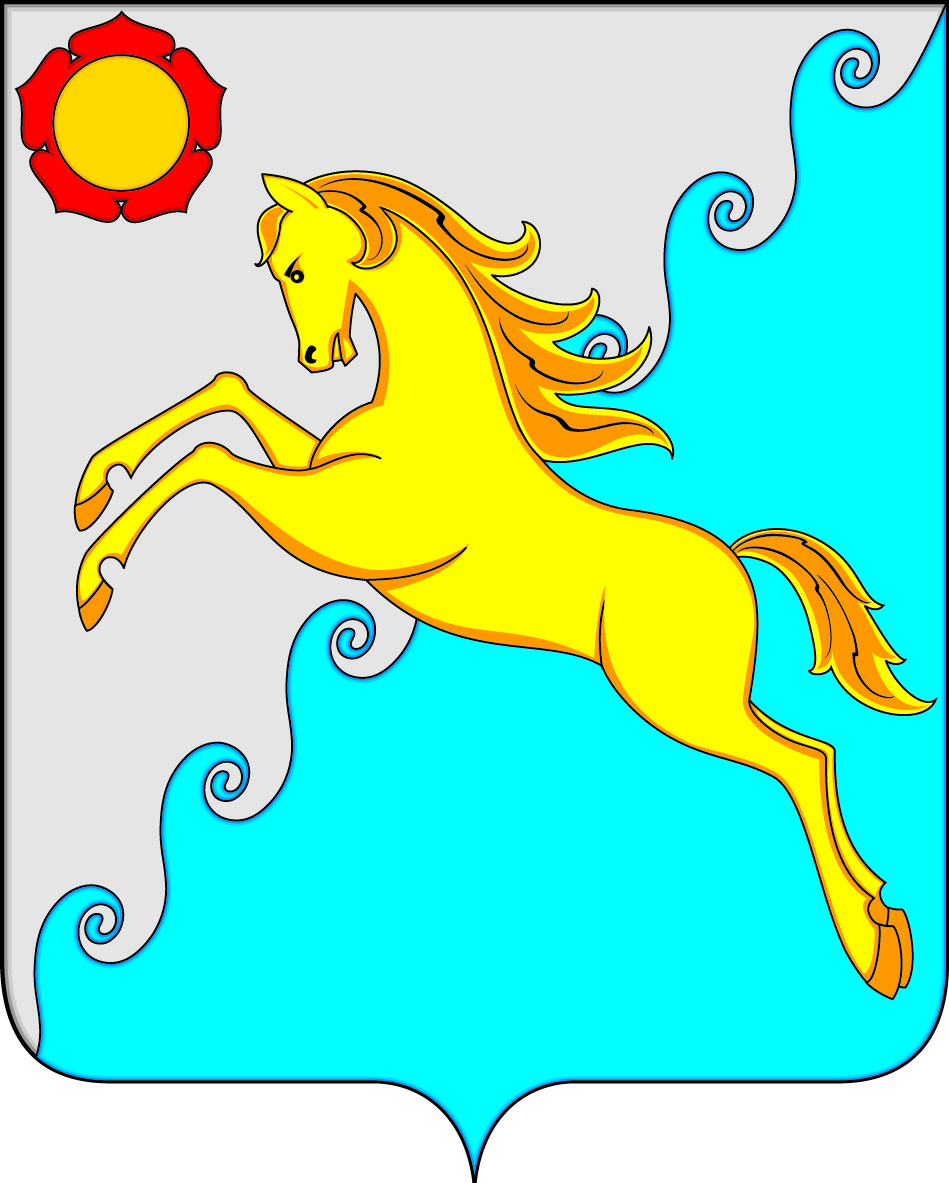 СОВЕТ ДЕПУТАТОВ УСТЬ-АБАКАНСКОГО РАЙОНАРЕСПУБЛИКИ ХАКАСИЯ